Экономика сельского хозяйстваУправление сельским хозяйствомАдадимова, Л. Ю. Моделирование анализа финансовых результатов как основы обеспечения воспроизводства в сельском хозяйстве / Л. Ю. Ададимова, Ю. Г. Полулях, Т. В. Брызгалин // Аграр. науч. журн. – 2017. – № 11. – С. 66–70.Билько, А. М. Сельское хозяйство Амурской области: анализ основных тенденций развития / А. М. Билько // Дальневост. аграр. вестн. – 2017. – № 3. – С. 213–222.Бондаренко, Л. В. Материальное положение сельских семей: статистика и самооценка / Л. В. Бондаренко // Агропродовольственная политика России. – 2017. – № 11 (71). – С. 13–16.Васильченко, М. Я. Приоритеты развития и механизмы государственной поддержки производства в региональных агропродовольственных системах / М. Я. Васильченко // Аграр. науч. журн. – 2017. – № 11. – С. 71–75.Ганиева, И. А. Агровуз и агробизнес: синергия взаимодействия / И. А. Ганиева // Сел. механизатор. – 2017. – № 12. – С. 2–3 : 2 рис.Приведены примеры интеграции образовательного процесса с ведущими производителями сельскохозяйственной техники, которая позволила обеспечить подготовку высококвалифицированных специалистов агропромышленного комплекса.Господдержка - ключ к развитию органического сельского хозяйства // Агроснабфорум. – 2017. – № 8. – С. 73–75.Органическое сельское хозяйство и биологизация земледелия - вошли в число ведущих трендов прогноза научно-технологического развития российского агропромышленного комплекса на период до 2030 года, подготовленного НИУ ВШЭ и утвержденного Минсельхозом РФ в январе 2017 года. О том, какие зарубежные практики могут помочь в развитии отечественного органик-сектора, Союзу органического земледелия в рамках всероссийского исследования рынка органического сельского хозяйства и биологизации земледелия рассказывает Ксения Фирсова, эксперт по международной органической сертификации и руководитель направления «органик-сертификации» Экологического союза. Данилова, Н. Ф. Некоторые проблемы аграрного сектора России в условиях международных санкций / Н. Ф. Данилова, Т. Л. Коновалова, И. В. Сараева // Аграр. науч. журн. – 2017. – № 11. – С. 86–90.Зекин, В. Н. Методология системы инновационного развития сельских территорий региона / В. Н. Зекин, А. Г. Светлаков, В. В. Оленина // Агропродовольственная политика России. – 2017. – № 11 (71). – С. 35–38.Костяев, А. И. Развитие аграрного сектора и сельских территорий северо-запада в условиях политики импортозамещения / А. И. Костяев, А. Г. Никонов // Молочнохозяйственный вестн. – 2017. – № 4 (28). – С. 182–196.Курносова, Н. С. Специфика организации системы управления аграрным производством / Н. С. Курносова // Политематический сетевой электронный науч. журн. Кубанского гос. аграр. ун-та. – 2017. – № 133. – С. 998–1012.Липски, С. А. Совершенствование земельного законодательства как ключевой компонент аграрной политики государства и важный фактор обеспечения продовольственной безопасности / С. А. Липски // Агропродовольственная политика России. – 2017. – № 11 (71). – С. 51–54.Луценко, Е. В. Теория информации и когнитивные технологии в управлении качеством жизни населения региона через инвестиции в АПК / Е. В. Луценко, Т. П. Барановская // Политематический сетевой электронный науч. журн. Кубанского гос. аграр. ун-та. – 2017. – № 133. – С. 1–7.Моисеев, В. В. Методы управления в повышении эффективности производства / В. В. Моисеев // Политематический сетевой электронный науч. журн. Кубанского гос. аграр. ун-та. – 2017. – № 133. – С. 1114–1125.Рюмшин, А. "Потенциал АПК Республики Крым высок" / А. Рюмшин // Животноводство России. – 2017. – № 12. – С. 2–5 : фот. Аграрный сектор - одна из основных отраслей экономики Республики Крым. После вхождения в состав Российской Федерации в регионе началось активное развитие всех отраслей экономики, в том числе - агропромышленного комплекса. Эффективная господдержка, модернизация предприятий, строительство новых производственных мощностей и внедрение современных технологий уже принесла определенный успех. Обо всем этом - интервью с министром сельского хозяйства Республики Крым Андреем Рюмшиным.Стовба, Е. В. Формирование стратегии развития агропродовольственного комплекса региона на основе кластерного подхода (на примере республики Башкортостан) / Е. В. Стовба // Дальневост. аграр. вестн. – 2017. – № 3. – С. 234–241.Тихомиров, А. В. Направления повышения энергоэффективности сельхозпроизводства и рационального использования топливно-энергетических ресурсов в сельском хозяйстве / А. В. Тихомиров, Д. А. Тихомиров // Инновации в сел. хоз-ве. – 2017. – № 2 (23). – С. 274–285.Ткаченко, В. В. Разработка специализированного программного комплекса для задачи управления технологическими процессами растениеводства1 / В. В. Ткаченко, Н. Н. Лытнев // Политематический сетевой электронный науч. журн. Кубанского гос.- аграр. ун-та. – 2017. – № 133. – С. 923–935.Улезько, А. В. Мероприятия по повышению эффективности управления снабженческо-сбытовой деятельностью в сельском хозяйстве / А. В. Улезько, П. Б. Корецкий // Политематический сетевой электронный науч. журн. Кубанского гос. аграр. ун-та. – 2017. – № 133. – С. 983–997.Земельные фонды и их использованиеВласенко, В. П. Влияние динамики агроэкологических показателей почв азово-кубанской низменности на их агропроизводственную ценность и кадастровую стоимость / В. П. Власенко, З. Р. Шеуджен // Политематический сетевой электронный науч. журн. Кубанского гос. аграр. ун-та. – 2017. – № 133. – С. 718–729.Волков, С. Н. Эффективное управление земельными ресурсами - основа аграрной политики России / С. Н. Волков, Д. А. Шаповалов, П. В. Клюшин // Агропродовольственная политика России. – 2017. – № 11 (71). – С. 2–7.Кольцова, Т. А. Земельный налог по юридическим лицам и его администрирование в Тюменской области / Т. А. Кольцова, А. С. Кучеров // Агропродовольственная политика России. – 2017. – № 11 (71). – С. 76–78.Оценка кадастровой стоимости радиоактивно загрязненных сельскохозяйственных земель Клинцовского и Новозыбковского районов Брянской области / В. В. Кречетников [и др.] // Вестн. Брянской гос. с.-х. акад. – 2017. – № 6. – С. 56–60.Экологическая норма и экономически обоснованный выбор плана устойчивого землепользования (опыт изучения проблемы на примере Учебно-опытного почвенно-экологического центра МГУ имени М. В. Ломоносова) / О. А. Макаров [и др.] // Земледелие. – 2018. – № 1. – С. 6–9 : 2 табл. Приведена оценка потребности в мероприятиях по рекультивации земель Учебно-опытного почвенно-экологического центра МГУ имени М. В. Ломоносова (Московская область, Солнечногорский район) посредством расчета показателя потери экономического качества почв, выведенного из пятиуровневой критериальной таблицы оценки состояния окружающей природной среды и применения методики Йоахима фон Брауна, основанной на определении стоимости и выгоды от "действия" или "бездействия" программы по восстановлению деградированных земель.Труд в сельском хозяйствеАверичев, Л. В. Как улучшить подготовку специалистов для АПК / Л. В. Аверичев, Е. В. Дугинов // Сел. механизатор. – 2017. – № 12. – С. 6–7.Представлен опыт подготовки высококвалифицированных кадров для агропромышленного комплекса региона, основанный на системном подходе к обучению, ознакомительных и производственных практик на передовых предприятиях региона, учитывающий потребности работодателей в инженерных кадрах.Богдановский, В. А. Аграрная структура производства как фактор различий в занятости и доходах сельского населения / В. А. Богдановский // Агропродовольственная политика России. – 2017. – № 11 (71). – С. 8–13.Татарова, Л. Т. Повышение роли государственной службы занятости в улучшении ситуации на сельском рынке труда (на примере Ульяновской области) / Л. Т. Татарова // Агропродовольственная политика России. – 2017. – № 11 (71). – С. 71–75.Экономика сельскохозяйственных предприятийАлиханова, Р. А. Проблемы управления несостоятельными сельскохозяйственными предприятиями / Р. А. Алиханова, О. И. Дудина // Агропродовольственная политика России. – 2017. – № 11 (71). – С. 88–91.Васькова, Ю. И. Основные направления развития антикризисного управления мясоперерабатывающими организациями АПК / Ю. И. Васькова, И. П. Глебов // Аграр. науч. журн. – 2017. – № 11. – С. 76–78.Волкова, Т. И. Понятие агропромышленного кластера / Волкова Т.И. // Агропродовольственная политика России. – 2017. – № 11 (71). – С. 23–29.Глебов, И. П. Межрегиональная дифференциация развития сельскохозяйственных потребительских кооперативов России / И. П. Глебов, И. С. Новиков // Аграр. науч. журн. – 2017. – № 11. – С. 79–85.Кречетова, Н. С. Проблемы развития аграрного бизнеса в России / Кречетова Н.С., Т. Г. Погорелова // Политематический сетевой электронный науч. журн. Кубанского гос. аграр. ун-та. – 2017. – № 133. – С. 337–346.Лисова, О. М. Управление устойчивым развитием предприятий: эколого-экономический аспект / О. М. Лисова, Ю. М. Елфимова, Т. А. Радишаускас // Политематический сетевой электронный науч. журн. Кубанского гос. аграр. ун-та. – 2017. – № 133. – С. 30–39.Лутфуллин, Ю. Р. Совершенствование развития интеграционных процессов в системе «аграрный вуз - агропредприятие» / Ю. Р. Лутфуллин, Л. Н. Баянова, W. Y. R. Ганиева // Агропродовольственная политика России. – 2017. – № 11 (71). – С. 92–97.Намятова, Л. Е. Малый бизнес в России: теория, практика и перспективы развития / Л. Е. Намятова, А. Н. Сёмин, А. С. Лылов // Агропродовольственная политика России. – 2017. – №11 (71). – С. 79–83.Павличенко, А. А. Малые формы хозяйствования в аграрном секторе экономики Амурской области / А. А. Павличенко, В. В. Реймер // Дальневост. аграр. вестн. – 2017. – № 3. – С. 222–234.Повышение эффективности взаимодействия предприятий сельскохозяйственной отрасли и российских высших учебных заведений с целью ускорения инновационного развития сельского хозяйства / Н. И. Кузнецов [и др.] // Аграр. науч. журн. – 2017. – № 11. – С. 91–95.Проблемы развития малого бизнеса в сельском хозяйстве, направления их решения / Л. Ю. Питерская [и др.] // Политематический сетевой электронный науч. журн. Кубанского гос. аграр. ун-та. – 2017. – № 133. – С. 1262–1279.Степанова, Г. И. Организационно-экономический механизм развития локального мини-кластера с участием малых форм хозяйствования / Г. И. Степанова, Е. А. Шепелева, О. В. Погодина // Молочнохозяйственный вестн. – 2017. – № 4 (28). – С. 197–210.Тазин, Е. Н. О необходимости создания агротехнопарков / Е. Н. Тазин // Агропродовольственная политика России. – 2017. – № 11 (71). – С. 84-87.Технический потенциал сельскохозяйственных организаций и его оптимизация / М. В. Лысенко [и др.] // Аграр. вестн. Урала. – 2017. – № 12 (166). – С. 15.Экономика растениеводстваКачурин, В. В. Обеспеченность материальными ресурсами агрохолдинга для проведения посевных работ в условиях Челябинской области / В. В. Качурин, Е. А. Лещенко // Известия Оренбургского гос. аграр. ун-та. – 2017. – № 6. – С. 82–85.Константинова, Т. Л. Современное состояние и тенденции развития зернового производства в Республике Саха (Якутия) / Т. Л. Константинова, Л. В. Азарова, З. А. Винокурова // Политематический сетевой электронный науч. журн. Кубанского гос. аграр. ун-та. – 2017. – № 133. – С. 64–71.Овчинников, А. С. Совершенствование механизма функционирования регионального рынка зернобобовых в условиях импортозамещения на примере проекта «Волжский нут» / А. С. Овчинников, Н. В. Иванова, Н. Н. Балашова // Агропродовольственная политика России. – 2017. – № 11 (71). – С. 55–59.Смирнов, В. В. Экономические аспекты повышения эффективности развития зернового бизнеса / В. В. Смирнов, А. В. Толмачев // Политематический сетевой электронный науч. журн. Кубанского гос. аграр. ун-та. – 2017. – № 133. – С. 612-629.Ткаченко, В. В. Разработка специализированного программного комплекса для задачи управления технологическими процессами растениеводства / В. В. Ткаченко, Н. Н. Лытнев // Политематический сетевой электронный науч. журн. Кубанского гос. аграр. ун-та. – 2017. – № 133. – С. 923–935.Чиркова, И. Г. Социально-экономические аспекты развития тепличного овощеводства с целью импортозамещения / И. Г. Чиркова, А. Д. Болгов // Дальневост. аграр. вестн. – 2017. – № 3. – С. 242–249.Шаронова, Е. В. Оценка влияния риска утраты урожая на производство зерна в Саратовской области / Е. В. Шаронова, М. О. Санникова // Аграр. науч. журн. – 2017. – № 11. – С. 96–100.Экономика животноводстваЗаводчиков, Н. Д. Молочное скотоводство и кормопроизводство в Оренбургской области: состояние и направления развития / Н. Д. Заводчиков, Н. В. Спешилова, Д. А. Андриенко // Молочнохозяйственный вестн. – 2017. – № 4 (28). – С. 172–181.Карабаева, М. Э. Производство "органической" животноводческой продукции в условиях Саратовской области / М. Э. Карабаева, Н. В. Шевченко, Н. А. Колотова // Овцы, козы, шерстяное дело. – 2017. – № 3. – С. 23–26.Научные основы рациональной организации кормовой базы молочного скотоводства в условиях импортозамещения / Е. П. Чирков [и др.] // Агропродовольственная политика России. – 2017. – №11 (71). – С. 62–70.Ларионова, И. С. Проблемы органического животноводства в индустриальном мире: биофилософский анализ / И. С. Ларионова // Агропродовольственная политика России. – 2017. – № 11 (71). – С. 48–50.Минина, Н. Н. Формирование собственного капитала сельскохозяйственных организаций Республики Беларусь / Н. Н. Минина // Достижения науки и техники АПК. – 2018. – Том 32, № 1. – С. 50–56 : 6 табл. В статье проведен анализ причин сокращения собственного капитала сельскохозяйственных организаций Республики Беларусь. Поскольку сохранение такой тенденции может привести к замедлению темпов экономического роста, в качестве одного из вариантов решения этой проблемы предлагается изменение пропорций распределения созданного дохода сельскохозяйственных организаций на нужды накопления и потребления. С этой целью на основе данных Национального статистического комитета Республики Беларусь за 2013-2015 гг. для сельскохозяйственных организаций, специализирующихся на молочном и мясном скотоводстве, зерноводстве и свиноводстве, в зависимости от степени их платежеспособности построены корреляционные модели созданного дохода, требуемых инвестиций и сбережений, позволяющие определить оптимальную величину собственного капитала и пропорции распределения доходов на нужды накопления и потребления, обеспечивающие выход на траекторию устойчивого развития. Так, для платежеспособных организаций, специализирующихся на свиноводстве, оптимальная величина собственного капитала составляет 30,1 тыс. долл. США на 1 среднесписочного работника, для предприятий с неплатежеспособностью, приобретающей устойчивый характер, - 28,6 тыс. долл. США, а оптимальная норма сбережений – соответственно, 76,2 и 67,8 %; для организаций, специализирующихся на молочном и мясном скотоводстве величины этих показателей равны 30,6 и 24,4 тыс. долл. США, 75,4 и 73 %; на производстве зерновых культур – 29,0 и 23,8 тыс. долл. США, 67,9 и 69,9 %. При соблюдении рассчитанных пропорций распределения доходов уровень потребления в расчете на 1 работника будет максимальным и составит в платежеспособных организациях, специализирующихся на свиноводстве, 3,2 тыс. долл. США, в организациях с неплатежеспособностью, приобретающей устойчивый характер, 3,1 тыс. долл. США; в организациях, специализирующихся на молочном и мясном скотоводстве, - соответственно 3,3 и 2,8 тыс. долл. США; на производстве зерновых культур - 3,8 и 2,8 тыс. долл. США.Племенному животноводству-инновационные, молекулярно-генетические, биотехнические технологии и современные кадры / И. Д. Арнаутовский [и др.] // Дальневост. аграр. вестн. – 2017. – № 3. – С. 84–91.Тонких, Н. В. Маркетинговое исследование потребительского поведения на региональном рынке молочных продуктов в условиях кризиса / Н. В. Тонких, Н. А. Сёмина, А. Ю. Панченко // Агропродовольственная политика России. – 2017. – № 11 (71). – С. 44–48.Торосян, Д. С. Формирование и качество мясной продукции скотоводства и птицеводства / Д. С. Торосян, К. Е. Ермолаев, В. Н. Приступа // Политематический сетевой электронный науч. журн. Кубанского гос. аграр. ун-та. – 2017. – № 133. – С. 310–319.Трусова, Н. А. Факторы формирования потребительских цен на молочную продукцию / Н. А. Трусова // Молочнохозяйственный вестн. – 2017. – № 4 (28). – С. 211–219.Чинаров, В. И. Проблемы расширенного воспроизводства в молочном и мясном скотоводстве и их организационно-экономические решения / В. И. Чинаров, Н. И. Стрекозов, А. В. Чинаров // Молочное и мясное скотоводство. – 2017. – № 7. – С. 16–19 : 3 табл. Молочное и мясное скотоводство в последние годы развиваются нестабильно, наблюдается сокращение поголовья молочного скота. В сельхозорганизациях из-за низкого воспроизводства ежегодно недополучают 10-15% телят, или 200 тыс. телок в год. Расширенное воспроизводство сдерживается низкими технологическими показателями (выход телят, яловость, продуктивное долголетие коров) и экономическим фактором (окупаемость затрат). При хороших темпах наращивания продуктивности скота сокращение поголовья коров является главной причиной отсутствия положительных изменений на внутреннем рынке молока. Этому в значительной степени способствовала система ценообразования на продовольственном рынке при прохождении продукции скотоводства от производителя до потребителя. В результате ценового дисбаланса сложилась парадоксальная ситуация: с одной стороны, сельхозпроизводители имеют большие трудности с реализацией продукции (товарность молока по всем категориям хозяйств составляет не более 65%), а с другой - на розничном рынке наблюдается нехватка молока и говядины для удовлетворения оплаченного спроса. Крайним звеньям в цепочке продвижения товара - сельхозпроизводителю и розничному покупателю - остается либо принимать диктуемые условия и нести убытки, либо уменьшать свою долю на внутреннем рынке продовольствия, что является главной причиной продолжающегося сокращения поголовья. Для решения проблемы расширенного воспроизводства в молочном и мясном скотоводстве необходимо на государственном уровне переходить от регулирования к управлению и от прогнозирования к планированию развития отрасли.Шмидт, Ю. И. Резервы устойчивого развития молочного скотоводства Тверской области / Ю. И. Шмидт, Д. Абылкасымов // Молочное и мясное скотоводство. – 2017. – № 8. – С. 20–24 : 4 табл. Изучено развитие молочного скотоводства в Тверской области и выявлены резервы его устойчивости. В 2015 году удельный вес области в общероссийском производстве молока составил 0,69% (47 место), на ее долю в ЦФО приходилось 3,95% (13 место) произведенной продукции. За 2005-2015 годы индекс снижения доли производства молока области в России составил 44,8%, а в ЦФО - 34,7.Сельскохозяйственное страхованиеБогачев, А. И. Агрострахование - основа продовольственной безопасности и устойчивого наращивания производства в подотраслях животноводства / А. И. Богачев // Аграр. вестн. Верхневолжья. – 2017. – № 4 (21). – С. 144–151.Питерская, Л. Ю. Аграрное страхование и его развитие в современных условиях / Л. Ю. Питерская, Н. А. Тлишева, А. В. Питерская // Политематический сетевой электронный науч. журн. Кубанского гос. аграр. ун-та. – 2017. – № 133. – С. 1079–1093.Составитель: Л. М. Бабанина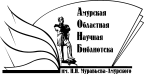 Государственное бюджетное учреждение культуры«Амурская областная научная библиотека имени Н.Н. Муравьева-Амурского